REQUERIMENTO Nº                /2017Assunto: Solicita a Companhia Paulista de Força e Luz (CPFL), que realize a poda de árvore na Rua Benedito da Silveira Franco, em frente ao número 114, bairro Vila Santa Luzia, conforme especifica.Senhor Presidente:CONSIDERANDO que, os galhos da referida árvore estão enroscados na fiação elétrica, correndo risco de dar curto-circuito.REQUEIRO, nos termos regimentais, após aprovação do Nobre e Soberano Plenário, que seja oficiada a Companhia Paulista de Força e Luz (CPFL), para que realize a poda da referida árvore, na Rua Benedito da Silveira Franco, em frente ao número 114, bairro Vila Santa Luzia, cujos galhos estão enroscados nos fios da rede elétrica, correndo risco de dar curto-circuito, representando iminente perigo aos que transitam por ali e aos moradores do bairro.SALA DAS SESSÕES, 03 de Julho de 2017.IENES DE CARVALHOVereadora – PPS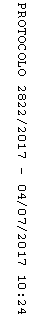 